2022年度岳阳市市政维护管理中心       整体支出绩效自评报告部门(单位)名称： 岳阳市市政维护管理中心( 盖章 )2023年 6 月 30 日2022年度岳阳市市政维护管理中心单位整体支出绩效自评报告一、单位基本情况（一）机构设置及人员编制情况岳阳市市政维护管理中心为正科级公益一类事业单位，隶属岳阳市城市管理和综合执法局，设6个内设机构：综合部、财务内审部、人事部、安全技术部、计划服务部、信息考评部；下设5个副科级分支机构：市政道路桥梁管理所、市政排水泵站管理所、市政设备管理所、市政维护科研所、城陵矶新港区管理所。核定岳阳市市政维护管理中心全额事业编制34人，实际在编人数33人，另核定编外聘用人员计划数100人。（二）主要工作职责1、负责宣传和贯彻执行国家、省有关城市市政设施维护管理的法律、法规和规章，参与本市市政设施管理和养护规范性文件的起草以及市政设施维护发展规划的制定。2、负责组织与管理本城市市政基础设施(道路、桥梁、隧道、泵房、排水涵洞、人行道、人行天桥、人行地下通道等)的日常管理、设施监测、检测及维修与养护，确保市政设施整齐完好。3、负责管理城市市政维护行业标准及其工程施工的质量、进度、安全和市政维护技术标准，并监督执行；负责市政工程质量检测；参与新建市政工程移交、接管工作；根据职责分工参与本城市环境综合整治、创建文明卫生城市和市容管理等工作。4、负责本城市市政设施维修、改造计划及资金计划的编制；负责组织与管理本城市市政工程设施的大、中修和配套建设；负责破占道恢复工作。5、参与本城市排涝、排渍;负责城区雨污水排放、水质、水量监测、监控。6、负责本单位工程机械、车辆、设备的管理，确保安全运行。7、负责市政应急指挥(处理)中心的日常工作；负责涉及市政设施方面的城市防汛、防台风、抗冰雪灾害等突发应急事件的组织和协调。8、承办市委市政府和主管部门交办的其它工作。二、一般公共预算支出情况（一）基本支出情况2022年，基本支出587.82万元，主要用于人员经费支出522.20万元，公用经费支出65.62万元。具体支出项目如下：1、工资福利支出517.36万元，主要用于在职职工基本工资、绩效工资、社会保障缴费、住房公积金等。2、一般商品和服务支出64.93万元，主要用于办公费、水电费、维修费、差旅费等单位基本运行费用支出。3、对个人和家庭补助支出4.85万元，主要用于离退休费、抚恤金、生活补助等支出。4、资本性支出0.68万元，主要用于办公设备和专用设备的购置。5、本年度公务接待费支出0.00万元、公务用车运行维护费支出0.00万元、因公出国（境）费用0.00万元，“三公经费”支出总额为0.00万元，控制在年初预算之内。（二）项目支出情况2022年度项目支出共计4765.81万元，其中使用一般公共预算的项目支出3668.11万元，使用其他资金的项目支出1097.70万元。纳入本次绩效自评范围的项目支出包括城市道路、桥梁、主涵、涵洞及配套设施日常维护管理经费专项1921.00万元；泵站运行费及电费750.00万元（代编预算项目）；城东南路泵站运行费及电费300万元（代编预算项目）；市政防汛排涝、应急除雪设备和机械作业设备维护维修经费专项60.00万元（代编预算项目）；城市管理应急机动经费专项132.40万元；金东门下游尚书汀湾排水管网改建和枫树岭社区万家垅渍水点整治项目进度款专项497.60万元；非税收入执收成本7.11万元。项目支出主要列支各类道路等维修劳务费、各类维修机械台班费、工资、机械培训、吊装和租赁费、混凝土、砂石等维修物资的购买、泵站设备维护及电费等费用，各项目支出严格控制支出规模，未出现超预算开支的情况。三、政府性基金预算支出情况      本单位无政府性基金预算支出。国有资本经营预算支出情况     本单位无国有资本经营预算支出。社会保险基金预算支出情况 本单位无社会保险基金预算支出。六、部门整体支出绩效情况（一）部门整体支出情况分析从整体情况来看，我中心严格按照年初预算进行部门整体支出。在支出过程中，能严格遵守各项规章制度，所有项目都详细制定了方案，严格按方案组织实施，并加强了监督。尤其是在专项经费支出上，我们能专款专用，按项目实施计划的进度情况进行资金拨付，无截留、无挪用等现象。为建设“名副其实的省域副中心城市”目标任务做出了重要贡献。做到了预算执行有监控、预算完成有评价、评价结果有反馈、反馈结果有应用，实行了先有预算、后有执行、“用钱必问效、无效必问责”的新常态。（二）绩效评价工作情况1、绩效评价目的此次绩效评价的目的是：严格落实《预算法》及省、市绩效管理工作的有关规定，进一步规范财政资金的管理，强化财政支出绩效理念，提升部门责任意识，提高资金使用效益，促进市政维护管理事业的发展。2、绩效评价的主要过程根据绩效评价的要求，我中心成立了自评工作小组，对照自评方案进行研究和布署，党委班子成员及各所（部室）负责人全程参与，按照自评方案的要求，对照各实施项目的内容逐条逐项自评。在自评过程发现问题，查找原因，及时纠正偏差，为下一步工作夯实基础。（三）主要绩效及评价结论2022年以来，在市委、市政府和市城管局的坚强领导下，我中心以习近平新时代中国特色社会主义思想为指导，紧紧围绕2022年度重点工作，认真贯彻落实中心职责，以便民、惠民、利民为目标，坚持建管并重，标准化、精细化推进市政基础设施建设，履职尽责,各项工作同步有力推进并取得实效，本年我中心履职具体工作情况如下：1、着力强化日常维护，改善城市人居环境按照年度工作目标，对全城市政设施进行管养维护，完成了岳阳大道、洞庭大道、南湖大道、青年路、巴陵路等路面维修25800㎡；求索路、巴陵西路、五里牌路、北港路、南湖大道等人行道维护28400㎡；王家河大桥、青年路立交桥、巴陵大桥等桥梁伸缩缝清理约16km。完成了洞庭大道、东茅岭路、青年东路、巴陵东路、南湖大道、巴陵中路、冷水铺路、岳阳大道等路段破道恢复，共计完成浇筑水泥砼垫层、面层1778㎡；铺设透水砖685㎡，铺设拉线板、大理石板、立石433㎡；摊铺沥青砼1959㎡。整治处置南湖大道、巴陵西路南岳坡、望岳路等路段路面32340㎡；集中整治巴陵东路人行道4000㎡；整治金凤桥路、望岳路、求索路、南湖大道、巴陵东路等路段平立石约9400m，人行道三面坡改造58处，切实保障市民生活舒适和出行顺畅。2、加强排水清淤，确保城市排水通畅全年完成长江大道、兴港路、云港路等7条主干道和10条次干道共计约190km雨、污水管网和2800余座雨、污井窖的日常维护清淤、疏通工作，新建、维修雨污井盖共计198套，主干道污水井安装防坠安全网286套，建湘路、青年中路、汴河园路、步行街赶山路、枫桥湖路等路段维修更换五防609套、普通检查井351套、雨水窗768套、沟盖板1038米。有效的消除了安全隐患，较好的保障了下水管网的良好运行。各泵站日常清淤外运1243m³；对泵站设备进行养护维修和升级改造，完成城东南路、长山路和街河口等泵站各类运行设备检查和维修共110余次，确保各泵站正常抽排运行。对市人汽公司和金东门明渠格栅段清浮渣和淤泥共50次，外运淤泥450m³，确保了污水畅通流入各泵站，确保城市主涵、明渠及地下排水管网的清洁畅通。3、守住安全第一底线，筑牢安全生产防线不断压实安全生产管理责任，始终把安全管理工作放在重要位置，坚持“管业务必须管安全、管行业必须管安全、管生产经营必须管安全”的原则，把安全责任落实到岗位、落实到人头。11月17日，中心邀请市消防知识专家对中心全体干部职工开展了“冬季消防安全知识培训”，中心每周组织全体干部职工进行一次道路桥梁安全知识培训，每月开展一次安全排查活动，及时消除安全隐患。制定印发了《施工安全生产应急预案》，并完善了《防汛排涝应急预案》《抗冰除雪应急预案》等应急工作预案。对桥梁、隧道城市排涝等进行应急预案演练，并完成了省住建厅、市城管局安全科务布置的各项安全生产任务，对我市城市桥梁进行了2次安全检查行动，保障全年未发生安全事故。得到上级领导、社区和广大市民的一致好评。4、及时处置城管信息平台、城管考评、声讯等任务清单我中心共接收市城管局数字城管平台信息任务总计12430条、声讯任务总计766条、局考评办任务总计431条，以上信息接收做到无差错，并及时准确传达下发，确保各项工作任务高标准完成。5、持续开展全国文明城市创建工作，奉献市政维护力量完成了南湖大道、求索路、北港路、海关路、桂花园路等人行道板维修7360㎡、维修路面11300㎡，调整平立石4000m，整改隔离桩1200根；调整青年路、建湘路、金鹗路等人行道人行道板944㎡，改造更换人行道大理石板400㎡，透水砖1500㎡，新建三面坡12处，确保了创建工作圆满完成。6、做好恶劣天气的应对工作，确保市民出行安全为应对雨雪冰冻天气防范工作，中心明确具体责任分工，预防全覆盖，提前做好专业除冰设备安全排查，暴风雪天气提前介入，歇人不歇车，充分做好融雪剂等抗冰物资准备并在暴雪来临时提前抛洒。中心组织突击队，人员120余人次，车辆40余台次，对中心城区道路和城市桥梁进行日夜巡查、铲冰除雪、撒布融雪剂，在易滑坡路段安装“冰雪路滑，注意安全”的警示标志标牌，确保了主路面、主桥梁、重点路段不结冰。7、坚持党建引领，强化队伍廉政建设中心党委紧紧围绕全年党建工作目标，把学习贯彻党的二十大精神、“四亮”主题活动、“三表率一模范”政治机关创建、“我为群众办实事、城管先锋在行动”等有机结合，统筹谋划、一体推进。中心印发了《党委领导班子成员党风廉政建设责任制分解》《市政维护管理中心意识形态工作分解表》《开展打牌赌博和违规吃喝问题专项整治实施方案》和《意识形态工作责任制实施方案》，组织全体党员干部签署了《意识形态工作责任状》，进一步压实领导责任，强化监督检查，进一步激发了干事创业的精气神。一年来，我中心圆满完成了中心城区市政设施日常维护、泵站日常维护管理、创建迎检、防冰抗冰、防涝排渍等重点工作，保障了市政设施的完好率，大大提升了城市形象，保障了中心城区居民的出行安全和财产安全，改善了城市人居环境，得到了上级领导和市民的一致肯定，我中心2022年评为湖南省住建系统先进集体、市城管局绩效考评先进单位，并多次收到社区和个体群众赠送的锦旗。绩效自评工作小组对我中心2022年资金支出情况进行了定量、定性分析，单位部门整体支出绩效自评分为97分（见附件2）。七、存在的主要问题与原因分析（一）因维护经费不足，急需整治的道路和人行道还有多处，离市民对市政公共设施的要求还有一定差距。（二）施工周期长，施工时对道路交通造成一定影响。（三）旧料（沥青料）的回收利用率低，不利于环保和节能减排。（四）由于管线养护单位未进行归口管理，城区道路路面井盖破损时，常常不能及时维修，造成安全隐患。 八、下一步改进措施（一）加大市政维护经费的投入，全面提升道路和人行道完好水平，进一步改善市民生活环境。（二）进一步推广应用新材料和新工艺，实现“快进快出”（快速进场，快速施工，快速撤场），以减少对交通的影响，为广大市民创造良好的出行环境。（三）继续加大“四新”(即新材料、新工艺、新设备、新技术)的推广应用力度，提升技术与管理水平，推进绿色市政、智慧市政建设。（四）加大对市政设施的监管与处置力度，加大对井盖的统筹规范管理和维护。九、部门整体支出绩效自评结果拟应用和公开情况绩效自评工作能进一步提升我中心责任意识，提高资金使用效益，我中心将根据自评结果进一步完善单位管理制度，加强资金管理，以促进市政维护管理事业的发展。我中心将部门整体支出绩效自评结果按相关规定及时在市城管局门户网站进行公开。附件：1、部门整体支出绩效评价基础数据表2、部门整体支出绩效自评表3、项目支出绩效自评表（表3-1至3-6）附件12022年度部门整体支出绩效评价基础数据表说明：“项目支出”需要填报基本支出以外的所有项目支出情况，“公用经费”填报基本支出中的一般商品和服务支出。填表人： 刘蓓   联系电话：8222813    单位负责人签字：                     填报日期： 2023.6.30附件2  部门整体支出绩效自评表（2022年度）填表人： 刘蓓   联系电话：8222813    单位负责人签字：                     填报日期： 2023.6.30附件3-1项目支出绩效自评表                 (2022年度)填表人： 刘蓓   联系电话：8222813    单位负责人签字：                填报日期： 2023.6.30附件3-2项目支出绩效自评表(2022年度)填表人： 刘蓓   联系电话：8222813    单位负责人签字：                填报日期： 2023.6.30附件3-3项目支出绩效自评表(2022年度)填表人： 刘蓓   联系电话：8222813    单位负责人签字：                填报日期： 2023.6.30附件3-4项目支出绩效自评表(2022年度)填表人： 刘蓓   联系电话：8222813    单位负责人签字：                填报日期： 2023.6.30附件3-5项目支出绩效自评表(2022年度)填表人：刘蓓       联系电话：8222813       单位负责人签字：          填报日期：2023.6.30 附件3-6项目支出绩效自评表                       （2022年度）填表人：刘蓓      联系电话： 8222813      单位负责人签字：            填报日期：2023.6.30 财政供养人员情况(人)编制数编制数2022年实际在职人数2022年实际在职人数控制率控制率财政供养人员情况(人)3434333397.06%97.06%经费控制情况(万元)2021年决算数2021年决算数2022年预算数2022年预算数2022年决算数2022年决算数三公经费2.252.253.003.000.000.001、公务用车购置和维护经费2.252.250.000.000.000.00其中：公车购置0.000.000.000.000.000.00公车运行维护2.252.250.000.000.000.002、出国经费0.000.000.000.000.000.003、公务接待0.000.003.003.000.000.00项目支出4259.924259.923034.003034.003668.113668.111、城市道路、桥梁、主涵、涵洞及配套设施日常维护管理经费2260.002260.001921.001921.001921.001921.002、泵站运行维护经费及电费710.00710.00750.00750.00750.00750.003、城东南路泵站运行维护经费及电费300.00300.00300.00300.00300.00300.004、市政防汛、应急除雪设备和机械作业设备维护维修经费60.0060.0060.0060.0060.0060.005、城市管理应急机动经费124.70124.700.000.00132.40132.406、金东门下游尚书汀湾排水管网改建和枫树岭社区万家垅渍水点整治项目进度款0.000.000.000.00497.60497.607、2020年主城区渍水改造等项目进度款805.22805.220.000.000.000.008、非税收入执收成本0.000.003.003.007.117.11公用经费115.10115.1034.1434.1464.9364.93其中：办公经费19.9719.9710.5410.543.833.83水费、电费、差旅费12.8712.870.60.63.83.8会议费、培训费0.000.000.000.000.000.00政府采购金额2160.162160.162679.402679.403527.763527.76部门基本支出预算调整0.000.000.000.000.000.00楼堂馆所控制情况(2019年完工项目)批复规模(m²)实际规模(m²)规模控制率预算投资(万元)实际投资(万元)投资概算控制率楼堂馆所控制情况(2019年完工项目)0.000.000.000.000.000.00厉行节约保障措施不断完善我中心财务管理制度和内控管理制度，做到先有预算、后有执行；先申报审批，后开支；“三重一大”事项必须经集体讨论作出决定；定期对固定资产、存货进行盘点，确保资产安全。不断完善我中心财务管理制度和内控管理制度，做到先有预算、后有执行；先申报审批，后开支；“三重一大”事项必须经集体讨论作出决定；定期对固定资产、存货进行盘点，确保资产安全。不断完善我中心财务管理制度和内控管理制度，做到先有预算、后有执行；先申报审批，后开支；“三重一大”事项必须经集体讨论作出决定；定期对固定资产、存货进行盘点，确保资产安全。不断完善我中心财务管理制度和内控管理制度，做到先有预算、后有执行；先申报审批，后开支；“三重一大”事项必须经集体讨论作出决定；定期对固定资产、存货进行盘点，确保资产安全。不断完善我中心财务管理制度和内控管理制度，做到先有预算、后有执行；先申报审批，后开支；“三重一大”事项必须经集体讨论作出决定；定期对固定资产、存货进行盘点，确保资产安全。不断完善我中心财务管理制度和内控管理制度，做到先有预算、后有执行；先申报审批，后开支；“三重一大”事项必须经集体讨论作出决定；定期对固定资产、存货进行盘点，确保资产安全。市级预算 部门名称岳阳市市政维护管理中心岳阳市市政维护管理中心岳阳市市政维护管理中心岳阳市市政维护管理中心岳阳市市政维护管理中心岳阳市市政维护管理中心岳阳市市政维护管理中心岳阳市市政维护管理中心年度预算申请(万元)年初预算数全年预算数全年执行数分值执行率得分年度预算申请(万元)年度资金总额年度资金总额3506.265353.635353.6310100%10年度预算申请(万元)按收入性质分：按收入性质分：按收入性质分：按收入性质分：按支出性质分：按支出性质分：按支出性质分：按支出性质分：年度预算申请(万元)其中：  一般公共预算：4147.76其中：  一般公共预算：4147.76其中：  一般公共预算：4147.76其中：  一般公共预算：4147.76其中：基本支出：587.82其中：基本支出：587.82其中：基本支出：587.82其中：基本支出：587.82年度预算申请(万元)政府性基金拨款：0.00政府性基金拨款：0.00政府性基金拨款：0.00政府性基金拨款：0.00项目支出（一般公共预算）：3668.11项目支出（一般公共预算）：3668.11项目支出（一般公共预算）：3668.11项目支出（一般公共预算）：3668.11年度预算申请(万元)纳入专户管理的非税收入拨款：0.00纳入专户管理的非税收入拨款：0.00纳入专户管理的非税收入拨款：0.00纳入专户管理的非税收入拨款：0.00项目支出（其他资金）：1097.70项目支出（其他资金）：1097.70项目支出（其他资金）：1097.70项目支出（其他资金）：1097.70年度预算申请(万元)其他资金：1205.87其他资金：1205.87其他资金：1205.87其他资金：1205.87年度总体 目 标预期目标预期目标预期目标预期目标实际完成情况实际完成情况实际完成情况实际完成情况年度总体 目 标1、完成管理的中心城区市政道路、人行道、桥梁、地下通道、道路排水管网、主涵、单车摩托车围栏、隔离桩等日常维护及应急任务，提高我市市政设施完好率，保障市民的生活舒适和出行顺畅；2、完成泵站和调蓄池的清淤、清票、打捞垃圾及运输处置及日常运行维护，确保泵站和调蓄池的正常运行，完成污水24小时抽排，确保中心城区低洼地段不积水；3、完成机械设备日常维护和保养，以提高城市处置防汛排涝、铲冰除雪应急能力，提升维护机械作业水平；4、全年无生产安全事故。1、完成管理的中心城区市政道路、人行道、桥梁、地下通道、道路排水管网、主涵、单车摩托车围栏、隔离桩等日常维护及应急任务，提高我市市政设施完好率，保障市民的生活舒适和出行顺畅；2、完成泵站和调蓄池的清淤、清票、打捞垃圾及运输处置及日常运行维护，确保泵站和调蓄池的正常运行，完成污水24小时抽排，确保中心城区低洼地段不积水；3、完成机械设备日常维护和保养，以提高城市处置防汛排涝、铲冰除雪应急能力，提升维护机械作业水平；4、全年无生产安全事故。1、完成管理的中心城区市政道路、人行道、桥梁、地下通道、道路排水管网、主涵、单车摩托车围栏、隔离桩等日常维护及应急任务，提高我市市政设施完好率，保障市民的生活舒适和出行顺畅；2、完成泵站和调蓄池的清淤、清票、打捞垃圾及运输处置及日常运行维护，确保泵站和调蓄池的正常运行，完成污水24小时抽排，确保中心城区低洼地段不积水；3、完成机械设备日常维护和保养，以提高城市处置防汛排涝、铲冰除雪应急能力，提升维护机械作业水平；4、全年无生产安全事故。1、完成管理的中心城区市政道路、人行道、桥梁、地下通道、道路排水管网、主涵、单车摩托车围栏、隔离桩等日常维护及应急任务，提高我市市政设施完好率，保障市民的生活舒适和出行顺畅；2、完成泵站和调蓄池的清淤、清票、打捞垃圾及运输处置及日常运行维护，确保泵站和调蓄池的正常运行，完成污水24小时抽排，确保中心城区低洼地段不积水；3、完成机械设备日常维护和保养，以提高城市处置防汛排涝、铲冰除雪应急能力，提升维护机械作业水平；4、全年无生产安全事故。2022年均已完成年初预期目标2022年均已完成年初预期目标2022年均已完成年初预期目标2022年均已完成年初预期目标绩效指标一级指标二级指标三级指标年度指标值实际完成值分值得分偏差原因分析及改进措施绩效指标产出指标(50分)数量指标对管理的中心城区市政道路、人行道、桥梁、地下通道、单车摩托车围栏、隔离柱等进行日常保养及常规维护。完成管理的中心城区74条市政道路、人行道、36座桥梁、8座地下通道、单车摩托车围栏、隔离桩等日常维护。路面维修2.58万㎡；人行道板修复2.84万㎡；桥梁伸缩缝清理16Km;破道恢复浇筑水泥砼垫层、面层1178㎡；透水砖铺设685㎡；拉线板、大理石板、立石铺设433㎡；路面整治处置32340㎡；人行道整治处置4000㎡；平立石整治处置9400m，提高了我市市政设施完好率，保障市民的生活舒适和出行顺畅。     55绩效指标产出指标(50分)数量指标对城区道路排水管网及主涵进行清理，对泵站进行日常管理。对管理的城区72条主涵、74条道路排水管网、1条隧道、6座涵洞进行日常维护，对15个泵站进行日常管理，确保城区排水管网畅通，各泵站正常运行。新建、维修雨污井盖198套、维修更换五防井609套、普通检查井351套、雨水窗768套、沟盖板1038m；各泵站淤泥外运1240m³、明渠清淤外运450m³、对主城区主涵进行清淤，完成龙腾华府片区、洛王片区、青年堤片区、杨树塘片区主涵清淤11000m³。对15个泵站进行日常管理，确保了泵站正常抽排。55绩效指标产出指标(50分)数量指标大力配合文明创建工作，及时对损坏设施进行更换。配合文明创建工作，对责任路段沿线道路及附属设施进行全面巡查，对损坏市政设施进行更换，确保创建工作圆满完成。人行道板维修7360㎡、维修路面11300㎡，调整平立石4000m，整改隔离桩1200根等。55绩效指标产出指标(50分)数量指标做好恶劣天气的应急工作，确保市民出行安全。参与恶劣天气抢险，保障了市民出行和生命财产安全。全年参与恶劣天气抢险120人次、车辆40余台次、排积23次，保障了市民出行和生命财产安全。55绩效指标数量指标及时处置信息平台反馈的各类市政设施维护事件。及时处置信息平台反馈的各类市政设施维护事件，确保信息任务处置率100%。平台信息任务12430条、局考评办任务431条、声讯任务766条，以上信息任务处置率100%。44绩效指标数量指标对中心城区急需改造维修的路面、桥梁、隧道、排水管道等进行摸底、排查，及时维护。完成市场监督管理局人行道改造、巴陵中路火车站立交桥维修加固等10个项目建设。完成值：完成市场监督管理局人行道改造、巴陵中路火车站立交桥维修加固等10个项目建设。44绩效指标质量指标城市市政设施完好率。95%98%22绩效指标质量指标破损路面和破损人行道是否及时修复。及时修复及时修复22绩效指标质量指标加强安全生产，杜绝安全事故。0事故0事故44绩效指标质量指标保障道路积水及时处理，生活污水排放通畅。道路积水及时处理，生活污水排放通畅。道路积水及时处理，生活污水排放通畅。22绩效指标质量指标达到《城市隧道养护技术规范DB41/T1271-2016》合格合格22绩效指标质量指标达到《城市道路养护技术规程CJJ36-2016》合格合格22绩效指标质量指标达到《城市给水排水技术规范GB50788-2012》合格合格22绩效指标时效指标城管信息平台任务处置是否及时及时处置及时处置22绩效指标时效指标各项工作任务完成周期12个月12个月22绩效指标成本指标完成工作任务所需经费5353.63万元5353.63万元22绩效指标效益指标（30分）经济效益指标良好的市政设施环境是否有益于岳阳经济的发展对岳阳的经济发展有益对岳阳的经济发展有益65绩效指标效益指标（30分）社会效益指标是否改善了城区交通环境改善了城区交通环境改善了城区交通环境65绩效指标效益指标（30分）社会效益指标是否提升城市形象提升城市形象提升城市形象65绩效指标效益指标（30分）生态效益指标市政维护是否对环境有负面影响无负面影响无负面影响66绩效指标效益指标（30分）可持续影响指标是否可持续发展可持续发展可持续发展66绩效指标满意度指标(10分)服务对象满意度指标市民满意率≥95%≥95%1010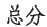 10097项目支   出名称城市道路、桥梁、主涵、涵洞及配套设施日常维护管理经费城市道路、桥梁、主涵、涵洞及配套设施日常维护管理经费城市道路、桥梁、主涵、涵洞及配套设施日常维护管理经费城市道路、桥梁、主涵、涵洞及配套设施日常维护管理经费城市道路、桥梁、主涵、涵洞及配套设施日常维护管理经费城市道路、桥梁、主涵、涵洞及配套设施日常维护管理经费城市道路、桥梁、主涵、涵洞及配套设施日常维护管理经费城市道路、桥梁、主涵、涵洞及配套设施日常维护管理经费主管部门岳阳市城市管理和综合执法局岳阳市城市管理和综合执法局岳阳市城市管理和综合执法局岳阳市城市管理和综合执法局实施单位岳阳市市政维护管理中心岳阳市市政维护管理中心岳阳市市政维护管理中心项目资金(万元)年  初预算数全  年预算数全  年执行数分值执行率得分项目资金(万元)年度资金总额年度资金总额1921.001921.001921.0010100%10项目资金(万元)其中：当年财政拨款其中：当年财政拨款1921.001921.001921.0010100%10项目资金(万元)     上年结转资金     上年结转资金项目资金(万元)  其他资金  其他资金年度总体目标预期目标预期目标预期目标预期目标实际完成情况实际完成情况实际完成情况实际完成情况年度总体目标对管理的中心城区74条市政道路、人行道、36座桥梁、8座地下通道、单车摩托车围栏、隔离桩日常维护，72条主涵、74条道路排水管网、1条隧道、6座涵洞等进行日常保养及常规维护，保证城市交通安全、舒适、畅通。对管理的中心城区74条市政道路、人行道、36座桥梁、8座地下通道、单车摩托车围栏、隔离桩日常维护，72条主涵、74条道路排水管网、1条隧道、6座涵洞等进行日常保养及常规维护，保证城市交通安全、舒适、畅通。对管理的中心城区74条市政道路、人行道、36座桥梁、8座地下通道、单车摩托车围栏、隔离桩日常维护，72条主涵、74条道路排水管网、1条隧道、6座涵洞等进行日常保养及常规维护，保证城市交通安全、舒适、畅通。对管理的中心城区74条市政道路、人行道、36座桥梁、8座地下通道、单车摩托车围栏、隔离桩日常维护，72条主涵、74条道路排水管网、1条隧道、6座涵洞等进行日常保养及常规维护，保证城市交通安全、舒适、畅通。2022年已全面完成预期目标任务2022年已全面完成预期目标任务2022年已全面完成预期目标任务2022年已全面完成预期目标任务绩  效  指  标一级指标二级指标三级指标年度指标值实际完成值分值得分 偏差原因分析 及改进措施绩  效  指  标产出指标(50分)数量指标人行道损坏修复应修尽修完成人行道板维修3.24万㎡66绩  效  指  标产出指标(50分)数量指标损坏路面及时维修应修尽修修补破损、下沉路面2.58万㎡，整治处置路面32340㎡，平立石9400m，清理3座大桥桥梁伸缩缝16Km；66绩  效  指  标产出指标(50分)数量指标及时更换损坏五防井盖、检查井和雨水窗等应换尽换更换五防井609座、普通检查井351套、雨水窗768套，沟盖板1038套，安装防坠安全网286套66绩  效  指  标产出指标(50分)数量指标对城区人行道、道路路面进行提质改造10个项目实际完成了市市场监督管理局前人行道改造、赶山路和枫桥路路面提质、火车站立交桥维修加固等10个项目建设。66绩  效  指  标产出指标(50分)数量指标城区配套网管清淤应清尽清完成10多条主次干道共190Km雨污水管网的日常维护、清淤和疏通。   66绩  效  指  标产出指标(50分)质量指标达到《城市隧道养护技术规范DB41/T1271-2016》要求合格合格44绩  效  指  标产出指标(50分)质量指标达到《城市道路养护技术规程CJJ36-2016》要求合格合格44绩  效  指  标产出指标(50分)质量指标达到《城市给水排水技术规范GB50788-2012》要求合格合格44绩  效  指  标产出指标(50分)时效指标目标任务完成时间12个月12个月44绩  效  指  标产出指标(50分)成本指标成本控制在预算范围内1921万元1921万元44绩  效  指  标效益指标(30分)经济效益指标良好的市政设施环境是否有益于岳阳经济的发展对岳阳的经济发展有益对岳阳的经济发展有益76绩  效  指  标效益指标(30分)社会效益指标是否有效改善城市交通服务功能有效改善有效改善87绩  效  指  标效益指标(30分)生态效益指标是否对环境有负面影响无负面影响无负面影响88绩  效  指  标效益指标(30分)可持续影响指标是否可持续发展可持续发展可持续发展77绩  效  指  标满意度指标（10分）服务对象满意度市民满意度≥95%≥95%1010总分总分总分总分总分总分10098项目支出名称泵站运行费及电费（代编预算项目）泵站运行费及电费（代编预算项目）泵站运行费及电费（代编预算项目）泵站运行费及电费（代编预算项目）泵站运行费及电费（代编预算项目）泵站运行费及电费（代编预算项目）泵站运行费及电费（代编预算项目）泵站运行费及电费（代编预算项目）主管部门岳阳市城市管理和综合执法局岳阳市城市管理和综合执法局岳阳市城市管理和综合执法局岳阳市城市管理和综合执法局实施单位岳阳市市政维护管理中心岳阳市市政维护管理中心岳阳市市政维护管理中心项目资金(万元)年初预算数全年预算数全年执行数分值执行率得分项目资金(万元)年度资金总额年度资金总额750.00750.00750.0010100%10项目资金(万元)其中：当年财政拨款其中：当年财政拨款750.00750.00750.0010100%10项目资金(万元)     上年结转资金     上年结转资金项目资金(万元)  其他资金  其他资金年度总体目标预期目标预期目标预期目标预期目标实际完成情况实际完成情况实际完成情况实际完成情况年度总体目标完成14座泵站和2座调蓄池的清淤、清漂、打捞垃圾及运输处置；完成机械设备设施的日常小型零配件维修；完成泵站附属设施、闸门、闸阀及庭院的维护；完成泵站专用变压器的检测、维修；确保泵站和调蓄池的正常运行，确保污水24小时抽排，树立泵站文明服务窗口形象。完成14座泵站和2座调蓄池的清淤、清漂、打捞垃圾及运输处置；完成机械设备设施的日常小型零配件维修；完成泵站附属设施、闸门、闸阀及庭院的维护；完成泵站专用变压器的检测、维修；确保泵站和调蓄池的正常运行，确保污水24小时抽排，树立泵站文明服务窗口形象。完成14座泵站和2座调蓄池的清淤、清漂、打捞垃圾及运输处置；完成机械设备设施的日常小型零配件维修；完成泵站附属设施、闸门、闸阀及庭院的维护；完成泵站专用变压器的检测、维修；确保泵站和调蓄池的正常运行，确保污水24小时抽排，树立泵站文明服务窗口形象。完成14座泵站和2座调蓄池的清淤、清漂、打捞垃圾及运输处置；完成机械设备设施的日常小型零配件维修；完成泵站附属设施、闸门、闸阀及庭院的维护；完成泵站专用变压器的检测、维修；确保泵站和调蓄池的正常运行，确保污水24小时抽排，树立泵站文明服务窗口形象。2022年已全面完成预期目标任务2022年已全面完成预期目标任务2022年已全面完成预期目标任务2022年已全面完成预期目标任务绩  效  指  标一级指标二级指标三级指标年度指标值实际完成值分值得分 偏差原因分析 及改进措施绩  效  指  标产出指标(50分)数量指标泵站运行维护数14座14座44绩  效  指  标产出指标(50分)数量指标泵站运行年度电费控制在预算之内控制在预算之内44绩  效  指  标产出指标(50分)数量指标泵站除臭除虫消毒180次/年180次/年44绩  效  指  标产出指标(50分)数量指标泵站设备设施维护维修100次/年100次/年44绩  效  指  标产出指标(50分)数量指标泵站运行维护人力数45人45人44绩  效  指  标产出指标(50分)数量指标泵站、调蓄池清淤、清漂、打捞垃圾及运输处置清淤2次/月清淤3次/月44绩  效  指  标产出指标(50分)质量指标泵站污水抽排量确保14座泵站每天污水抽排量不少于25万m³确保14座泵站每天污水抽排量不少于25万m³44绩  效  指  标产出指标(50分)质量指标污水抽排效果污水不溢流、不污染干净水体污水不溢流、不污染干净水体44绩  效  指  标产出指标(50分)质量指标泵站设备设施完好率≥95%≥95%44绩  效  指  标产出指标(50分)质量指标泵站及调蓄池清污清漂标准符合市环保要求符合市环保要求44绩  效  指  标产出指标(50分)质量指标生活污水抽排率100%100%33绩  效  指  标产出指标(50分)时效指标目标任务完成时间12个月12个月33绩  效  指  标产出指标(50分)成本指标实现目标任务所需经费750万元750万元44绩  效  指  标效益指标(30分)经济效益指标干净卫生的城市环境是否有益于岳阳经济的发展对岳阳的经济发展有益对岳阳的经济发展有益109绩  效  指  标效益指标(30分)社会效益指标是否改善城市环境卫生有所改善有所改善54绩  效  指  标效益指标(30分)生态效益指标泵站运行是否对环境有负面影响无负面影响无负面影响109绩  效  指  标效益指标(30分)可持续影响指标是否可持续发展可持续发展可持续发展55绩  效  指  标满意度指标（10分）服务对象满意度市民满意度≥95%≥95%1010总分总分总分总分总分总分10097项目支出名称城东南路泵站运行费及电费（代编预算项目）城东南路泵站运行费及电费（代编预算项目）城东南路泵站运行费及电费（代编预算项目）城东南路泵站运行费及电费（代编预算项目）城东南路泵站运行费及电费（代编预算项目）城东南路泵站运行费及电费（代编预算项目）城东南路泵站运行费及电费（代编预算项目）城东南路泵站运行费及电费（代编预算项目）主管部门岳阳市城市管理和综合执法局岳阳市城市管理和综合执法局岳阳市城市管理和综合执法局岳阳市城市管理和综合执法局实施单位岳阳市市政维护管理中心岳阳市市政维护管理中心岳阳市市政维护管理中心项目资金(万元)年初预算数全年预算数全年执行数分值执行率得分项目资金(万元)年度资金总额年度资金总额300.00300.00300.0010100%10项目资金(万元)其中：当年财政拨款其中：当年财政拨款300.00300.00300.0010100%10项目资金(万元)     上年结转资金     上年结转资金项目资金(万元)  其他资金  其他资金年度总体目标预期目标预期目标预期目标预期目标实际完成情况实际完成情况实际完成情况实际完成情况年度总体目标完成泵站雨水泵、污水泵的清淤、清漂、垃圾打捞及运输处置；完成机械设备设施的日常小型零配件维修；完成泵站附属设施、闸门、闸阀及庭院的维护；完成泵站专用变压器的检测、维修；确保该泵站雨水泵和污水泵的正常运行，确保污水24小时抽排，确保大暴雨恶劣天气城区低洼地段不积水，树立泵站文明服务窗口形象。完成泵站雨水泵、污水泵的清淤、清漂、垃圾打捞及运输处置；完成机械设备设施的日常小型零配件维修；完成泵站附属设施、闸门、闸阀及庭院的维护；完成泵站专用变压器的检测、维修；确保该泵站雨水泵和污水泵的正常运行，确保污水24小时抽排，确保大暴雨恶劣天气城区低洼地段不积水，树立泵站文明服务窗口形象。完成泵站雨水泵、污水泵的清淤、清漂、垃圾打捞及运输处置；完成机械设备设施的日常小型零配件维修；完成泵站附属设施、闸门、闸阀及庭院的维护；完成泵站专用变压器的检测、维修；确保该泵站雨水泵和污水泵的正常运行，确保污水24小时抽排，确保大暴雨恶劣天气城区低洼地段不积水，树立泵站文明服务窗口形象。完成泵站雨水泵、污水泵的清淤、清漂、垃圾打捞及运输处置；完成机械设备设施的日常小型零配件维修；完成泵站附属设施、闸门、闸阀及庭院的维护；完成泵站专用变压器的检测、维修；确保该泵站雨水泵和污水泵的正常运行，确保污水24小时抽排，确保大暴雨恶劣天气城区低洼地段不积水，树立泵站文明服务窗口形象。2022年已全面完成预期目标任务2022年已全面完成预期目标任务2022年已全面完成预期目标任务2022年已全面完成预期目标任务绩  效  指  标一级指标二级指标三级指标年度指标值实际完成值分值得分 偏差原因分析 及改进措施绩  效  指  标产出指标(50分)数量指标泵站运行维护数1座1座44绩  效  指  标产出指标(50分)数量指标泵站运行年度电费控制在预算之内控制在预算之内44绩  效  指  标产出指标(50分)数量指标泵站除臭除虫消毒12次/年12次/年44绩  效  指  标产出指标(50分)数量指标泵站设备设施维护维修12次/年12次/年44绩  效  指  标产出指标(50分)数量指标泵站运行维护人力数5人5人44绩  效  指  标产出指标(50分)数量指标泵站、调蓄池清淤、清漂、打捞垃圾及运输处置清淤3次/月清淤3次/月44绩  效  指  标产出指标(50分)质量指标泵站污水抽排量晴天污水抽排量不少于5万m3/天，大暴雨恶劣天气雨水抽排量不少于106万m³/天。晴天污水抽排量不少于5万m3/天，大暴雨恶劣天气雨水抽排量不少于106万m³/天。44绩  效  指  标产出指标(50分)质量指标污水抽排效果污水不溢流、不污染干净水体污水不溢流、不污染干净水体44绩  效  指  标产出指标(50分)质量指标泵站设备设施完好率95%95%44绩  效  指  标产出指标(50分)质量指标泵站及调蓄池清污清漂标准符合市环保要求符合市环保要求44绩  效  指  标产出指标(50分)质量指标生活污水抽排率100%100%33绩  效  指  标产出指标(50分)时效指标目标任务完成时间12个月12个月33绩  效  指  标产出指标(50分)成本指标实现目标任务所需经费300万元300万元44绩  效  指  标效益指标(30分)经济效益指标干净卫生的城市环境是否有益于岳阳经济的发展对岳阳的经济发展有益对岳阳的经济发展有益109绩  效  指  标效益指标(30分)社会效益指标是否改善城市环境卫生有所改善有所改善54绩  效  指  标效益指标(30分)生态效益指标泵站运行是否对环境有负面影响无负面影响无负面影响1010绩  效  指  标效益指标(30分)可持续影响指标是否可持续发展可持续发展可持续发展55绩  效  指  标满意度指标（10分）服务对象满意度市民满意度≥95%≥95%1010总分总分总分总分总分总分10098项目支出名称市政防汛排涝、应急除雪设备和机械作业设备维护维修经费（代编预算项目）市政防汛排涝、应急除雪设备和机械作业设备维护维修经费（代编预算项目）市政防汛排涝、应急除雪设备和机械作业设备维护维修经费（代编预算项目）市政防汛排涝、应急除雪设备和机械作业设备维护维修经费（代编预算项目）市政防汛排涝、应急除雪设备和机械作业设备维护维修经费（代编预算项目）市政防汛排涝、应急除雪设备和机械作业设备维护维修经费（代编预算项目）市政防汛排涝、应急除雪设备和机械作业设备维护维修经费（代编预算项目）市政防汛排涝、应急除雪设备和机械作业设备维护维修经费（代编预算项目）主管部门岳阳市城市管理和综合执法局岳阳市城市管理和综合执法局岳阳市城市管理和综合执法局岳阳市城市管理和综合执法局实施单位岳阳市市政维护管理中心岳阳市市政维护管理中心岳阳市市政维护管理中心项目资金(万元)年初预算数全年预算数全年执行数分值执行率得分项目资金(万元)年度资金总额年度资金总额60.0060.0060.0010100%10项目资金(万元)其中：当年财政拨款其中：当年财政拨款60.0060.0060.0010100%10项目资金(万元)     上年结转资金     上年结转资金项目资金(万元)  其他资金  其他资金年度总体目标预期目标预期目标预期目标预期目标实际完成情况实际完成情况实际完成情况实际完成情况年度总体目标通过对市政防汛排涝、应急除雪设备和机械作业设备的日常维护、一级维护、二级维护、三级维护和按需修理，以提高城市处置防汛排涝、铲冰除雪应急能力，提升维护机械作业水平，保障市政设施及时修复，保障道路积水及时排放，保障生活污水排放通畅，提高中心城区市政设施完好率。通过对市政防汛排涝、应急除雪设备和机械作业设备的日常维护、一级维护、二级维护、三级维护和按需修理，以提高城市处置防汛排涝、铲冰除雪应急能力，提升维护机械作业水平，保障市政设施及时修复，保障道路积水及时排放，保障生活污水排放通畅，提高中心城区市政设施完好率。通过对市政防汛排涝、应急除雪设备和机械作业设备的日常维护、一级维护、二级维护、三级维护和按需修理，以提高城市处置防汛排涝、铲冰除雪应急能力，提升维护机械作业水平，保障市政设施及时修复，保障道路积水及时排放，保障生活污水排放通畅，提高中心城区市政设施完好率。通过对市政防汛排涝、应急除雪设备和机械作业设备的日常维护、一级维护、二级维护、三级维护和按需修理，以提高城市处置防汛排涝、铲冰除雪应急能力，提升维护机械作业水平，保障市政设施及时修复，保障道路积水及时排放，保障生活污水排放通畅，提高中心城区市政设施完好率。2022年已全面完成预期目标2022年已全面完成预期目标2022年已全面完成预期目标2022年已全面完成预期目标绩  效  指  标一级指标二级指标三级指标年度指标值实际完成值分值得分 偏差原因分析 及改进措施绩  效  指  标产出指标(50分)数量指标机械设备维护维修保养数量对防汛排涝设备8台（套）、除雪除冰设备4台（套）、市政维护专业设备34台（套），市政维护作业用中小型机具30台（套）进行维护维修。对防汛排涝设备8台（套）、除雪除冰设备4台（套）、市政维护专业设备34台（套），市政维护作业用中小型机具30台（套）进行维护维修，确保维护工作正常进行，全年累计机械设备维修维修320余次。99绩  效  指  标产出指标(50分)数量指标做好市政防汛排涝、应急除雪设备的维护保养及维修工作，做好恶劣天气应对工作，确保人民生命财产安全全年参与恶劣天气抢险人次、车辆台次抢险120人次、车辆40余台次，应急设备做到随调随到，排涝抽水能力达到12200立方米/小时88绩  效  指  标产出指标(50分)数量指标解决设备故障，保障生产作业需求解决设备故障，保障生产作业需求解决设备故障，保障了生产作业需求，全年累计洗刨35050㎡，摊铺面积24950㎡88绩  效  指  标产出指标(50分)质量指标机械作业安全生产率100%100%55绩  效  指  标产出指标(50分)质量指标机械设备保养规范化要求符合相关规范化要求符合相关规范化要求55绩  效  指  标产出指标(50分)质量指标机械设备维修满足要求满足生产使用功能要求满足生产使用功能要求55绩  效  指  标产出指标(50分)时效指标目标任务完成时间12个月12个月55绩  效  指  标产出指标(50分)成本指标完成目标任务所需经费60万元60万元55绩  效  指  标效益指标(30分)经济效益指标是否有益于岳阳经济的发展对岳阳的经济发展有益对岳阳的经济发展有益87绩  效  指  标效益指标(30分)社会效益指标是否方便市民出行方便市民出行方便市民出行87绩  效  指  标效益指标(30分)生态效益指标是否对环境有负面影响无负面影响无负面影响77绩  效  指  标效益指标(30分)可持续影响指标是否可持续发展可持续发展可持续发展77绩  效  指  标满意度指标（10分）服务对象满意度市民满意度≥95%≥95%1010总分总分总分总分总分总分10098项目支出名称城市管理应急机动经费城市管理应急机动经费城市管理应急机动经费城市管理应急机动经费城市管理应急机动经费城市管理应急机动经费城市管理应急机动经费城市管理应急机动经费主管部门　岳阳市城市管理和综合执法局　岳阳市城市管理和综合执法局　岳阳市城市管理和综合执法局　岳阳市城市管理和综合执法局实施单位岳阳市市政维护管理中心岳阳市市政维护管理中心岳阳市市政维护管理中心项目资金
（万元）年初预算数全年预算数全年执行数分值执行率得分项目资金
（万元）年度资金总额　年度资金总额　0.00132.40132.4010100%10项目资金
（万元）其中：当年财政拨款　其中：当年财政拨款　0.00132.40132.4010100%10项目资金
（万元）上年结转资金　上年结转资金　项目资金
（万元）其他资金其他资金年度总体目标预期目标预期目标预期目标预期目标实际完成情况　实际完成情况　实际完成情况　实际完成情况　年度总体目标主要是对主城区防汛排涝、路面渍水及中医院前人行道路面的应急处理，确保城市交通安全、舒适、畅通。主要是对主城区防汛排涝、路面渍水及中医院前人行道路面的应急处理，确保城市交通安全、舒适、畅通。主要是对主城区防汛排涝、路面渍水及中医院前人行道路面的应急处理，确保城市交通安全、舒适、畅通。主要是对主城区防汛排涝、路面渍水及中医院前人行道路面的应急处理，确保城市交通安全、舒适、畅通。2022年已全面完成预期目标2022年已全面完成预期目标2022年已全面完成预期目标2022年已全面完成预期目标绩效指标一级指标二级指标三级指标年度指标值实际完成值分值得分偏差原因分析及改进措施绩效指标产出指标(50分)数量指标中心城区洞庭大道大桥段、云梦路水泥厂段及岳阳大道白杨坡小学段等渍水点进行局部增设D600和D300管网，路面改造及恢复。安装D600管道500米，及道路恢复安装D600管道500米，及道路恢复88绩效指标产出指标(50分)数量指标中心城区洞庭大道大桥段、云梦路水泥厂段及岳阳大道白杨坡小学段等渍水点进行局部增设D600和D300管网，路面改造及恢复。安装D300管道475米，及道路恢复安装D300管道475米，及道路恢复88绩效指标产出指标(50分)数量指标中医院前人行道路面的应急处理完成沥青路面598.6m2、彩色生态透水砼515.5m2、管道铺设及路缘石修复等完成沥青路面598.6m2、彩色生态透水砼515.5m2、管道铺设及路缘石修复等88绩效指标产出指标(50分)质量指标暴雨天渍水路段应急处理率100%100%88绩效指标产出指标(50分)质量指标CJJ36-2016《城镇道路养护技术规范》          合格合格1.51.5绩效指标产出指标(50分)质量指标CJJ36-2016《城镇排水管渠与泵站运行、维护及安全技术规》合格合格1.51.5绩效指标产出指标(50分)质量指标CJJ1-2008《城镇道路工程施工与验收规范》 合格合格1.51.5绩效指标产出指标(50分)质量指标GB-50092-96《沥青路面施工及验收规范》，达到以上规范要求合格合格1.51.5绩效指标产出指标(50分)时效指标按项目实施进度及时完成及时完成及时完成66绩效指标产出指标(50分)成本指标成本控制在预算范围内132.40万132.40万66绩效指标效益指标（30分）经济效益指标本项目实施是否对岳阳经济发展有益对岳阳经济发展有益对岳阳经济发展有益66绩效指标效益指标（30分）社会效益指标是否方便市民出行，满足人们对美好生活的向往有效提升有效提升65绩效指标效益指标（30分）社会效益指标是否改变城市面貌和提升城市形象感有效提升有效提升65绩效指标效益指标（30分）生态效益指标渍水路段和人行道得到及时整治，是否保证了城市生态环境的优美。保证了城市生态环境的优美保证了城市生态环境的优美66绩效指标效益指标（30分）可持续影响指标是否可持续发展可持续发展可持续发展66绩效指标满意度指标（10分）服务对象满意度指标市民对政府和城管局工作的满意度  　≥95%　98%1010总   分总   分总   分总   分总   分总   分100　98项目支出名称金东门下游尚书汀湾排水管网改建和枫树岭社区万家垅渍水点整治项目进度款金东门下游尚书汀湾排水管网改建和枫树岭社区万家垅渍水点整治项目进度款金东门下游尚书汀湾排水管网改建和枫树岭社区万家垅渍水点整治项目进度款金东门下游尚书汀湾排水管网改建和枫树岭社区万家垅渍水点整治项目进度款金东门下游尚书汀湾排水管网改建和枫树岭社区万家垅渍水点整治项目进度款金东门下游尚书汀湾排水管网改建和枫树岭社区万家垅渍水点整治项目进度款金东门下游尚书汀湾排水管网改建和枫树岭社区万家垅渍水点整治项目进度款金东门下游尚书汀湾排水管网改建和枫树岭社区万家垅渍水点整治项目进度款主管部门岳阳市城市管理和综合执法局岳阳市城市管理和综合执法局岳阳市城市管理和综合执法局岳阳市城市管理和综合执法局实施单位岳阳市市政维护               管理中心岳阳市市政维护               管理中心岳阳市市政维护               管理中心项目资金
（万元）年初预算数全年预算数全年执行数分值执行率得分项目资金
（万元）年度资金总额　年度资金总额　0.00497.60497.6010100%10项目资金
（万元）其中：当年财政拨款　其中：当年财政拨款　0.00497.60497.6010100%10项目资金
（万元）上年结转资金　上年结转资金　项目资金
（万元）其他资金其他资金年度总体目标预期目标预期目标预期目标预期目标实际完成情况　实际完成情况　实际完成情况　实际完成情况　年度总体目标解决金东门下游截污干网（尚书汀湾段）坍塌而导致污水溢流王家河的问题及枫树岭社区万家垅渍水问题，确保城市交通安全、舒适、畅通，市民出行方便，推进岳阳生态文明建设。解决金东门下游截污干网（尚书汀湾段）坍塌而导致污水溢流王家河的问题及枫树岭社区万家垅渍水问题，确保城市交通安全、舒适、畅通，市民出行方便，推进岳阳生态文明建设。解决金东门下游截污干网（尚书汀湾段）坍塌而导致污水溢流王家河的问题及枫树岭社区万家垅渍水问题，确保城市交通安全、舒适、畅通，市民出行方便，推进岳阳生态文明建设。解决金东门下游截污干网（尚书汀湾段）坍塌而导致污水溢流王家河的问题及枫树岭社区万家垅渍水问题，确保城市交通安全、舒适、畅通，市民出行方便，推进岳阳生态文明建设。2022年已全面完成预期目标2022年已全面完成预期目标2022年已全面完成预期目标2022年已全面完成预期目标绩效指标一级指标二级指标三级指标年度指标值实际完成值分值得分偏差原因分析及改进措施绩效指标产出指标(50分)数量指标机器人清淤、吸污车清淤、淤泥固化、废水处理机器人清淤、吸污车清淤及固化外运等5025.85m³机器人清淤、吸污车清淤及固化外运等5025.85m³1010绩效指标产出指标(50分)数量指标顶管、路面路基拆除及恢复D1200管道顶管施工214米，及450㎡路面路基拆除及恢复等D1200管道顶管施工214米，及450㎡路面路基拆除及恢复等1010绩效指标产出指标(50分)质量指标CJJ36-2016《城镇道路养护技术规范》           合格合格2.52.5绩效指标产出指标(50分)质量指标CJJ36-2016《城镇排水管渠与泵站运行、维护及安全技术规》  合格合格2.52.5绩效指标产出指标(50分)质量指标CJJ1-2008《城镇道路工程施工与验收规范》合格合格2.52.5绩效指标产出指标(50分)质量指标GB-50092-96《沥青路面施工及验收规范》合格合格2.52.5绩效指标产出指标(50分)时效指标按项目实施进度及时完成及时完成及时完成1010绩效指标产出指标(50分)成本指标成本控制在预算范围内497.60万497.60万1010绩效指标效益指标（30分）经济效益指标项目实施是否对岳阳经济发展有益对岳阳经济发展有益对岳阳经济发展有益66绩效指标效益指标（30分）社会效益指标方便市民出行，是否满足人们对美好生活的向往满足人们对美好生活的向往满足人们对美好生活的向往65绩效指标效益指标（30分）社会效益指标是否改变城市面貌和提升城市形象感有效提升有效提升65绩效指标效益指标（30分）生态效益指标管网改建和渍水点整治，是否周边生态环境的改善。周边生态环境得到很大的改善。周边生态环境得到很大的改善。66绩效指标效益指标（30分）可持续影响指标是否可持续发展可持续发展可持续发展66绩效指标满意度指标（10分）服务对象满意度指标市民满意度≥95%98%1010总分总分总分总分总分总分100　98